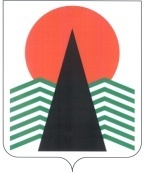  Администрация Нефтеюганского районаТерриториальная комиссияпо делам несовершеннолетних и защите их правПОСТАНОВЛЕНИЕ №36 26 мая 2016 года, 10 – 00 ч. г. Нефтеюганск, 3 мкрн., д. 21, каб. 430зал совещаний администрации Нефтеюганского района,(сведения об участниках заседания указаны в протоколе №19 заседания территориальной комиссии)Об организации летнего труда, отдыха иоздоровления несовершеннолетних, находящихсяв социально опасном положении, и (или) трудной жизненной ситуации	Заслушав и обсудив информацию по вопросу, предусмотренному планом работы территориальной комиссии по делам несовершеннолетних и защите их прав Нефтеюганского района на 2016 год, территориальная комиссия установила:В летние каникулы получат оздоровление 950 детей (2015 г.- 982 ребенка) в 13 лагерях с дневным пребыванием детей при школах во всех поселениях района, в 2 лагерях при учреждениях дополнительного образования детей в гп.Пойковский: творческого профиля «Центр развития творчества детей и юношества» 80 детей (2015 г. – 55)  и спортивного профиля «ДЮСШ  Нептун» - 60 детей. В целях организации отдыха и оздоровления детей в возрасте старше 12 лет, включая состоящих на учете в органах системы профилактики безнадзорности и правонарушений, будут действовать 3 палаточных лагерей для 45 подростков  (АППГ-30 детей):- «ПСОШ №4» гп. Пойковский по программе «Кадеты» - 15 человек с 14.06.-20.06.2016;- «Салымская СОШ №2» по этно-оздоровительной программе «Тропинками земли Югорской» - 15 подростков с 23.06.-29.06.2016;- «ПСОШ №2» гп. Пойковский по спортивной программе «Комбат» - 15 подростков с 15.08.-21-08.2016. Приобретены 175 путёвок  для оздоровления детей за пределами автономного округа: - ДОЛ «Буревестник» г. Анапа – 60; - ДОЛ «Бригантина» Республики Крым – 60; - ДОЛ «Горный» Республика Адыгея – 55. Выездным отдыхом запланировано оздоровить в том числе 39  несовершеннолетних, находящихся в трудной жизненной ситуации.В летний период 2016 года планируется задействовать все имеющиеся  учреждения сферы культуры и спорта: - 24 объекта культуры (из них 13 библиотечного обслуживания, 11 культурно-досугового типа); - 2 учреждения дополнительного образования (детская музыкальная школа и школа искусств, которые будут работать в июне в режиме детской филармонии);- 9 объектов спорта. На площадках кратковременного пребывания при учреждениях спорта и дворовых площадках дневного пребывания запланировано задействовать 1140 человек (2015 г. – 1110 человек).	В летний период 2016 года во всех поселениях Нефтеюганского района   планируется организовать работу 24 дворовых площадок (2015 год – 24 площадки). Плановая цифра по охвату детей и подростков,  участников мероприятий дворовых площадок  в 2016 году, предварительно составит 1920 чел. 	БУ Ханты-Мансийского автономного округа - Югры «Комплексный центр социального обслуживания населения «Забота» с целью организации отдыха и оздоровления детей будут использованы малозатратные формы работы:	- сопровождение летних пришкольных площадок в рамках реализация программы «Чудеса в решете», предполагаемый  охват за 3 летних смены – 295 детей; 	- организация  отдыха и оздоровления несовершеннолетних путем привлечения в работу групп взаимопомощи, творческих студий, реабилитационных групп, клубов по интересам в рамках реализации программы «Радуга детства» для детей льготных категорий, предполагаемый охват за 3 смены – 140 детей; 	- дворовая педагогика в рамках реализация программы «Игры в нашем дворе», предполагаемый охват за 3 смены – 480 детей. Организовано летнее оздоровление детей с хронической патологией на базе педиатрического отделения БУ ХМАО-Югры «Нефтеюганская районная больница» выделено 5 койко-мест и в детской поликлинике гп. Пойковский  - кабинет охраны зрения, кабинет физиотерапии, массаж с 01.06. по 30.08.2016.При наличии показаний несовершеннолетним будет предложено оздоровление в КУ ХМАО-Югры «Детский противотуберкулезный санаторий им. Е.М. Сагандуковой». По мере поступления путевок в санаторно-курортные организации будет решаться вопрос о направлении детей, находящихся в социально опасном положении и (или) трудной жизненной ситуации, имеющих хронические заболевания в профильные санатории.БУ Ханты-Мансийского автономного округа – Югры «Реабилитационный центр для детей и подростков с ограниченными возможностями «Дельфин» с 30 мая по 19 августа 2016 года будет организован летний отдых для детей и подростков с ограниченными возможностями, а также для несовершеннолетних, испытывающих трудности в социальной адаптации в возрасте от 6 до 18 лет. В  летний период планируется оздоровить и организовать досуг в рамках программы «Веселые каникулы» 120 человек.   В отделе по опеке и попечительству состоят на учете 135 детей, относящихся к категории детей-сирот и детей, оставшихся без попечения родителей и имеющих право на получение компенсации стоимости путевки на санаторно-курортное лечение и компенсацию стоимости проезда к месту оздоровления и обратно. В 2016 году с Некоммерческим партнёрством «Координационный центр социальных проектов» г. Нижневартовск заключили договора 21 приемный родитель на приобретение путевок по оздоровлению 28 детей-сирот и детей, оставшихся без попечения родителей в следующих оздоровительных организациях:- Областной детский оздоровительно-образовательный лагерь «Остров детства», юг Тюменской области – 6 детей;- Детский оздоровительный лагерь «Бригантина», Республика Крым – 8 детей;- Детский оздоровительный лагерь-пансионат «им.А.В. Казакевича», Республика Крым – 13 детей;- Оздоровительный центр «Красная гвоздика», Тюменская область, путевка «мать и дитя» - 1 ребенок.Приемные родители планируют оздоровить 7 опекаемых детей, из них 6 детей в Республика Адыгея, 1 ребенок в Республика Крым. Трое опекаемых детей с 18.05. по 06.06.2016  оздоравливаются в БУ ХМАО-Югры «Центр социального обслуживания «На Калинке» г. Сургута. Всего в  2016 году планируется трудоустроить  710 человек, из них в летний период будут охвачены трудовой занятостью -  480 человек,  том числе:  - работа окружного молодежного трудового отряда  в период  июнь-август -12 чел.  (2015 г. – 24 чел.). Подростки будут работать вожатыми на дворовых площадках гп.Пойковский;- работа молодежного трудового отряда Главы Нефтеюганского района в период  февраль  - в летний период подростки будут работать вожатыми и подсобными рабочими во всех поселениях Нефтеюганского района в количестве 125 человек;- работа поселенческих молодежных трудовых отрядов Нефтеюганского района  - в летний период подростки будут работать вожатыми и подсобными рабочими во всех поселениях Нефтеюганского района в количестве 343 чел. 	Впервые будет организован лагерь труда и отдыха дневного пребывания для 30 подростков в «Салымской СОШ №1». 	По предварительным данным из 63 несовершеннолетних школьного возраста, находящихся в социально опасном положении, планируется организовать отдых, досуг и оздоровление в июне – 54 подростков (85 %), из них: -  трудоустроены – 6 подростков, - детские пришкольные лагеря – 4, - выездные лагеря – 1, - оздоровление – 3,- детские дворовые площадки – 11, - реабилитационные центры – 5, - выезд с родителями за пределы района – 10,   - продолжат обучение (НПО, сдача экзаменов) – 11.  	9 несовершеннолетних не определились с занятостью. В адрес всех родителей (законных представителей) направлены информационные письма о вариантах отдыха, оздоровления и занятости несовершеннолетних в поселениях района по каждому месяцу с указанием контактных данных лиц, оказывающих помощь и содействие в организации отдыха отдельно по каждому поселению. 	В целях эффективной организации трудовой занятости, отдыха и оздоровления несовершеннолетних, находящихся в социально опасном положении, профилактики безнадзорности и правонарушений несовершеннолетних, предупреждения чрезвычайных происшествий с детьми,  территориальная комиссия  Нефтеюганского района п о с т а н о в и л а:	1. Рекомендовать ОМВД России по Нефтеюганскому району (В.А.Заремба) направлять списки несовершеннолетних, состоящих на профилактическом учете в территориальную комиссию и структуры системы профилактики (департамент образования и молодежной политики, департамент культуры и спорта, БУ ХМАО-Югры «Комплексный центр социального обслуживания населения «Забота», БУ ХМАО-Югры «Реабилитационный центр для детей и подростков с ограниченными возможностями «Дельфин», БУ ХМАО-Югры «Нефтеюганская районная больница», КУ ХМАО-Югры «Нефтеюганский центр занятости населения») с целью оказания содействия в организации занятости, оздоровления и досуга несовершеннолетних, состоящих на учете в органах полиции.  	Срок: до 31.05.2016 г., до 26.06.2016 г.,                    	 до 26.07.2016 г.,2. Департаменту образования и молодежной политики (Н.В.Котова), Департаменту культуры и спорта (М.Б.Чулкина),  бюджетному учреждению Ханты-Мансийского автономного округа - Югры «Комплексный центр социального обслуживания населения «Забота» (Л.Я.Ким), бюджетному учреждению Ханты-Мансийского автономного округа - Югры «Реабилитационный центр для детей и подростков с ограниченными возможностями «Дельфин» (Л.В.Волкова), бюджетному учреждению Ханты-Мансийского автономного округа - Югры «Нефтеюганская районная больница» (О.Р.Ноговицина), казенному учреждению Ханты-Мансийского автономного округа – Югра «Нефтеюганский центр занятости населения» (И.А.Дианова):		2.1. Организовать полезный и интересный досуг, оздоровление, трудоустройство в период летних каникул несовершеннолетних, находящихся в социально опасном положении, в том числе состоящих на профилактическом учете в ОМВД России по Нефтеюганскому району.  2.2. Осуществлять ежемесячный мониторинг отдыха, оздоровления и занятости несовершеннолетних, находящихся в социально опасном положении (состоящих на профилактическом учете в ТКДН и ЗП и ОМВД). 	 Результаты организации занятости (с указание фамилий несовершеннолетних, находящихся в социально опасном положении, и вида занятости) ежемесячно предоставлять в территориальную комиссию по делам несовершеннолетних и защите их прав 	Срок: не позднее 26.06.2016  (фактическая занятость за июнь),		не позднее 26.07.2016  (фактическая занятость за июль),		не позднее 26.08.2016 (фактическая занятость за август)	2.3. Направлять (при наличии) в территориальную комиссию по делам несовершеннолетних и защите их прав Нефтеюганского района для поощрения наградной продукцией и благодарственными письмами территориальной комиссии список самых активных несовершеннолетних и родителей, проживающих в семьях, находящихся в социально опасном положении, за достойный вклад в общественную жизнь поселений, а также представителей субъектов системы профилактики безнадзорности и правонарушений несовершеннолетних и иных ведомств (органов, организаций, учреждений, объединений) за активную жизненную позицию при организации летнего отдыха несовершеннолетних в соответствии с установленной формой (приложение). 	Срок: не позднее 01.07.2016  (об отличившихся за июнь),		не позднее 01.08.2016  (об отличившихся за июль),		не позднее 01.09.2016 (об отличившихся за август).Департаменту образования и молодежной политики (Н.В.Котова),    бюджетному учреждению Ханты-Мансийского автономного округа - Югры «Комплексный центр социального обслуживания населения «Забота» (Л.Я.Ким),   бюджетному учреждению Ханты-Мансийского автономного округа - Югры «Нефтеюганская районная больница» (О.Р. Ноговицина) разместить информацию о режиме работы оздоровительных смен и контактные данные БУ ХМАО-Югры «Центр социального обслуживания населения «На Калинке», на  информационных стендах учреждений для ознакомления родителей, дети которых нуждаются в организации летней занятости.  	Срок: не позднее 06 июня 2016 г.Председатель территориальной комиссии                                                            В.Г.МихалевПриложение к постановлению  ТКДН и ЗП Нефтеюганского района от 26.05.2016 № 36Список для поощрения наградной продукцией иблагодарственными письмамитерриториальной комиссии по делам несовершеннолетних и защите их прав№ п/пФ.И.О.АдресКонтактные данные (телефон)Основания для поощрения